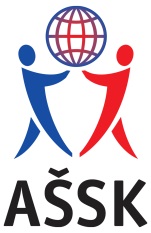 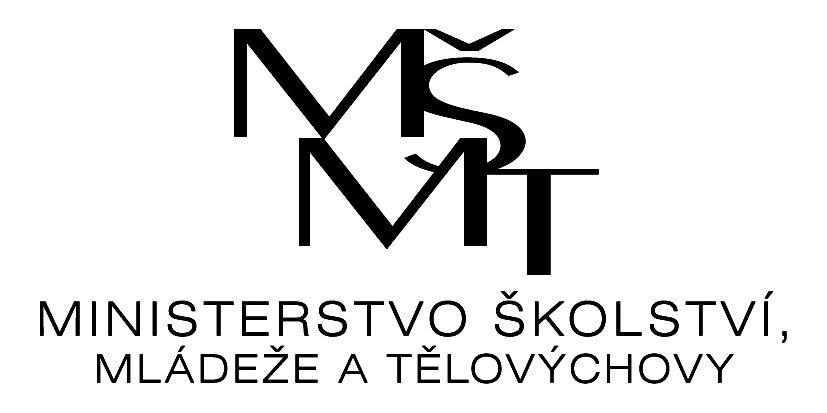 Výsledkyokresního kola v basketbaluPořadatel:         	Gymnázium Petra Bezruče Frýdek - MístekDatum:               	20. 3. 2024Místo:                	tělocvična školyKategorie:        	IV. dívkyPočet družstev: 	3 Počet hráčů:      	27Realizace soutěže byla podpořena Ministerstvem školství, mládeže a tělovýchovy.Celkové pořadí:		1.  Základní škola, 1. máje 1700, 738 01 Frýdek - Místek		2.  Základní škola a Mateřská škola Kozlovice, Kozlovice 186, 739 47		3.  Gymnázium Petra Bezruče, ČSA 517, 738 01 Frýdek – MístekMgr. Daniel Svoboda						Mgr. Sylva Kubalováředitel soutěže							garant soutěžeŠkolaŠkola123skorebodypořadí1ZŠ Kozlovice13:2930:243:3122.27. ZŠ FM29:1333:862:2141.3Gymnázium Petra Bezruče FM2:308:3310:6303.